GRAND HAVEN SEVENTH-DAY ADVENTIST CHURCHMINUTES of the CHURCH BOARDHeld: January 14, 2018, 5:20 PM, At our ChurchMembers Present: Lewis Andersons Joni Baker, Clifton Brooks, Dan Brooks, Darlene Brooks, Gary Cole, Heather Cole, Faith Florea, Amy Frain, Nancy Gooden, Amanda Walter, Pastor WalterMembers Absent: James Earl, Matt Frain, Mary Garrow, Dale Gooden,Wanda Hanson, Matt NevinsDevotional and Prayer: Pastor WalterMeeting Chairperson: Pastor Walter The ADRA Committee met and chose these items to use the collected 2017 Christmas tree funds as: $800 for goats with our children choosing I goat for their say in the decision; $700 for chicken (farming) supplies; $100 per child, for five orphan children; $500 for a water tank; and $150 for a village Iatreen. Total of the offerings was: $2,650.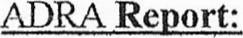 Motion 1-18—01-14: To accept the Clerk's Report December, 20171. AcceptedMotion 2--18—01-14: To recommend that we send for Azure and Todd Price's church membership [from the Muskegon, MI Seventh-day Adventist Church].AcceptedMotion 3-18-01-14: To accept the financial report [Dec. 2017].AcceptedMotion 4-18—01-14: To ask Pat Race to be bulletin secretary.                 Not AcceptedMotion 5-18-01-14: To let "Communications" [Dept.] handle the mailbox crisis. [The church members' mailslots in the foyer].                 AcceptedMotion 6-18-01-14: That we authorize Amanda Walter to update our church directory.AcceptedMotion 7-18—01-14: To have a snow removal policy of: At the amount of 2 inches of snowfall there should be plowing done.      AcceptedMotion 8-18—01-14: To allow the Building Committee $1,000 more for pre-construction services. [Coming from the Building Funds.]AcceptedMotion 9-18—01-14: That we adjourn Accepted	Closing Prayer: Pastor Walter	6:50 P.M.Signed: 	Church clerk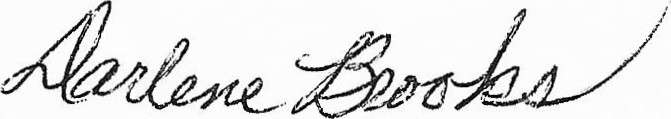 Purpose:Moving of FurnitureBefore the moving of any furniture in the church, check with the head deacon any furniture in the church, check with theReimbursement for Cost of the FacilitiesNo charge to members of this congregation.For non-members$50 for the use of the sanctuary$100 for use of the North WingDignity of MusicThe Wedding Service can be elevated or degraded by the selections of music chosen. Love songs sung to the bride and groom may be acceptable at the reception, but unappropriated in the church or for a wedding service. All songs should be sung to the glory of God, not man, in the church. Many popular selections are not representative "before God in His sanctuary and these witnesses”.We therefore request that all musical numbers be submitted for approval.FacilitiesNo facilities available for reception.Revisions*Please note: Church is not available on Sabbath Hours — Sunset Friday to Sunset Saturday*CHURCH WEDDING APPLICATION BLANKTo be filled out and returned with fee to Pastor at least 15 days prior to date of wedding. 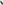 Any arrangements for use of the church must be considered tentative only until this application is returned and approved by the Grand Haven Church Board.Proposed date of wedding______________________	Time of day__________________Name, phone and address of following persons:Groom_____________________________	Phone_______________________Address_____________________________________________________________Bride______________________________	Phone_______________________Address______________________________________________________________Bride's parents_______________________	Phone________________________Address______________________________________________________________Officiating Minister______________________________Phone__________________________Address ______________________________________________________________Organist_________________________________	Phone______________________________Address______________________________________________________________Pianist__________________________________	Phone______________________________Rehearsal Date ___________________________     Time of Day_________________________Having read a copy of the Church Wedding Guide adopted by the Grand Haven Church Board, we agree to abide by the same. We submit the following with this application:Submitted for approval:Specials: Instrument or VoiceSongs_________________________________________ Composer_______________________By______________________________________________________________________________Organist or PianistSongs_________________________________________ Composer___________________________________Songs_________________________________________ Composer___________________________________Songs_________________________________________ Composer___________________________________We agree to arrange for someone to restore articles of pulpit furniture to their places following the wedding.Enclosed gratuity $___________________PurposeProcessChurch keys are issued to church officers who are department heads for each fiscal year. and other designated persons as the Church Board deems necessary, At the end of the term of office each individual is to return the key(s) in their possession to the Head Deacon.A $10.00 deposit is required for each key distributed. The deposit will be refunded at the time the key is returnedRevisionsAim: To Give Temporary Aid to a Church Member Who is in Need.Purpose: To , Review and Determine How to Help Members in our Congregation inProcess:What would make a family eligible to receive assistance from the churchLoss of employment, home, transportationLack of money for medical careAn emergency hardshipHow does the church respond to a needThe Benevolent Committee would review the situation and address the needBy nurturing and training Assisting to help find employmentTemporary housing in other members' homes Paying for a motel room (chosen by committee)Assisting if needed with rent or security deposit to secure housing Inform of low cost medical services and/or help to pay for necessary medical, dental or eye care Providing food, clothing, household itemsLength of time of church assistanceHousing1-2 nights at a motel 1 week at another member's home 1 month rent or security depositStorage of household items in local storage warehouse (chosen by committee) Maximum of 3 monthsProcess of application for assistanceIndividual makes request known to pastor, elder, head deacon, head deaconess, or any other member of the committeeCommittee works in strict confidence to help their fellow memberBenevolent committee meets with individual in needIndividual fills out benevolence application formsPossible Long Range AssistanceBenevolent Committee assists individual to apply for assistance from but not limited to:SDA Community Service Center Temporary Food Clothing Household itemsOttawa County Department of Social ServicesFood stamps/ Bridge Card/Cash Assistance Rent Medial InsuranceLove, IncAgency Referral FurnitureCommunity Action AgencyFinancial Counseling Personal Budget ProgramOttawa County Health DepartmentNurse on duty Immunizations PhysicalsWays for person in need to "pay back"Help house or feed next family in needHelp move household items for a church family when there is a needPay the cash assistance back to the church when ableMinutes are to be taken at all sessions of the benevolent committeeThere are to be at least two members of the benevolent committee present (may include the pastor), whenever a member in need is being interviewed or counseled.4. RevisionsGrand Haven Seventh-day Adventist Church Benevolent ProgramGrand Haven Seventh-day Adventist Church15051177th Ave, Grand Haven, Ml 49417Phone: 616-846-1170Web: wwwagrandhavensda.orgChurch Benevolence Application FormName_____________________________________________	Date of Birth_________________________Address___________________________________________	Phone______________________________Social Security # I advise we do not ask this___________________________________________________Marital Status (Single)____ (Married)____(Divorced)____(Separated)____ (Widowed)____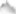 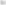 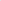 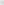 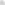 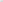   All other individuals in home:Nature of Problem/Duration of Emergency _____________________________________________________________________________________________________________________________________________________________________________________________________________________________________________________________________Type of assistance requested (Food, Clothing, Medical, etc)_____________________________________________________________________________________________________________________________________________________________________________________________________________________________________________________________________I agree that the above information is true to the best of my knowledge. The church has my permission to check any of the above information and tot use it to determine assistance.Signature____________________________________________________________________________Interviewed by	____________________________________________________			____________________________________________________Date_______________________________________________________________Grand Haven Seventh-day Adventist Church Job DescriptionPosition Title:	Church JanitorLocation:	15051 177th Street (Main Campus)Immediate Supervisor:       	Head DeaconStatus:		 	Part-Time Wage Scale: 			HourlyIn Purpose of PositionTo clean the church facility, ensuring that it is ready for use for the next service or function.Performance FactorsEmployee can be depended on to complete work in a timely, accurate, and thorough manner, and is conscientious about assignments.Employee can communicate effectively both verbally and in writing with supervisor, and Church Board.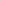 Employee can exhibit a professional manner in dealing with others and works to maintain constructive working relationships.Qualifications/Requirements The employee will:Carefully keep track of the hours worked and return their workers report promptly to the Church TreasurerEducation/ExperienceHave the ability to recognize when area or item needs cleaningBe able to receive and implement any recommendations or suggestions for change or improvement.SkillsKnowledge of standard methods, practices, tools, and equipment of the janitorial service Knowledge of occupational hazards and safety rules.Ability to follow instructions.Knowledge of proper use of chemicals, etc.Ability to operate and use janitorial tools, equipment, and supplies such as vacuum cleaners, and cleaning solutions.Ability to plan and organizePossess good time management skillsTypical Physical DemandsWhile performing the duties of this job, the employee must be able to stand and/or walk for several hours at a time. Employee must be able to bend, kneel, and reach over head. Occasionally, the employee will need to lift heavy objects.Duties and Responsibilities:Main Church Building (to include Foyer, Balcony, Basement, and Sanctuary)Lower Foyer/Entrance Way:Empty wastebaskets (2)Wash windows and glass in doorsWipe and disinfect railings VacuumUpper Foyer:Wash windows in door VacuumSanctuary:Dust wood furnitureWipe down windowsills and registersDust piano with damp cloth - dry with a clean clothPick up any papers left, put hymnals and Bibles in their placeSweep or vacuum tile floors weekly; Mop once a monthVacuum pews once a month, or as needed Vacuum carpetBalcony:Empty wastebasketVacuum twice a month, or as neededBasement:Vacuum Main large hallSabbath School classrooms landing by drinking fountains and bathroomsEmpty wastebasketsWipe down drinking fountain(s)Generally tidy the pews in the large hall, disposing of bulletins, papers, etc.Bathrooms:Empty wastebasketsClean mirrors, sinks, toilets, and urinalSweep and mop floors weeklyCheck and refill paper towel dispenser and toilet paper rolls (place extra toilet paper rolls on back of toilet)Refill hand soap dispensersWipe windowsills and registersNorth Wing (including basement, and handicap restroom)Vacuum dining area and basement carpetEmpty wastebaskets into large garbage receptacle (located in hallway by Pastor's study)Clean bathrooms (handicap, small bathroom by Pastor's study, and basement) Sweep and mop kitchen floor and empty wastebasket as necessaryThe Janitor will purchase needed supplies using the Business account set up at Sam's Club or Menards. Supplies include:Paper towelsDispenser towelsToilet paperFloor wash and waxLysol sprayWindow cleanerHand soapClorox wipesToiler bowl cleanerGarbage bags (small and large)Large, annual clean-up tasks are scheduled and directed by the Deacons.Purpose: To assist with the education of GHSDA member's childrenPolicy: Children of Grand Haven SDA members attending Grand Rapids Elementary are eligible to receive assistance equal to the difference between constituent and non-constituent rates, per student, upon request and Board approval.Assistance to study at other Adventist educational institutions will follow the base percentage of GRAA's constituent/non-constituent rates, equaling 25.63% of total tuition, not including books and fees, upon request and Board approval. This policy students attending educational institutions outside the state of Michigan.Process: Assistance toward study an Adventist Academy shall follow guidelines for Michigan Conference's Project Assist program. A sum of $1500 shall be paid by the Church for each enrolled student embers not meeting these requirements may also apply for the same level of assistance Additional assistance may be granted upon written application and Board approval.Educational subsidy/assistance shall be paid directly to the institution to which the student is enrolled. Financial assistance paid directly to the family, or assistance paid in advance of the student's application or acceptance requires special approval by the Board.Above policy applies to the student children of Grand Haven SDA members irrespective of the membership of the child(ren). Assistance may be granted to non-member families with Board approval.hildren of Grand Haven SDA members attending the Holland Adventist Elementary School are eligible to receive assistance of $120/month per enrolled student for the duration of the school year, consisting of 10 calendar months, upon request and Board approval.Children of Grand Haven SDA members attending Grand Rapids Adventist Academy are eligible to receive assistance equal to the difference between constituent and non-constituent rates, per student, upon request and Board approval.Articles:4. RevisionsPolicy: Snow will be removed from the church property when it exceeds 2 inches. How will the snow provider be procured? Bid process?Sabbath snow removal?Who manages the snow removal provider?Purpose: To establish an authorized amount of church fund the board can expend without business session approval.   Policy: The church board is authorized to spend up to $10,000 without approval at a church in business session. 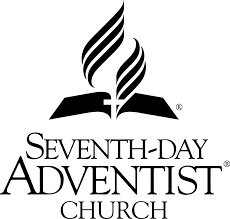 Church Wedding PolicyChurch Wedding PolicyPolicy: Effective Date: 1978Approved: Revised:  3/13/17  Date:Location:Revisions:3/13/173.b$35 rental fee increased to $50 for sanctuary and $100 for North WingChurch Key PolicyChurch Key PolicyPolicy: Effective Date: 8/15/2011Approved: Revised:  Date:Location:Revisions:Church Benevolent ProgramChurch Benevolent ProgramPolicy: Effective Date: 2019Approved: Revised:  DateLocationRevisionINCOMEEXPENSESSalary Income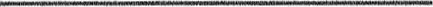 Welfare (ADC)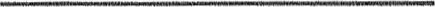 Social Security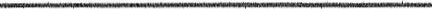 Food Stamps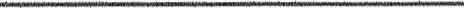 Other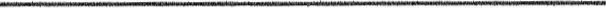 Housing (Rent/Mortgage)UtilitiesMedicalInsurance TransportationGroceriesGiving/DonationsCredit CardsOtherNameDate of Birth RelationshipEducation PolicyEducation PolicyPolicy: Effective Date: Initial compiling Fall ’13, 2/16/14 Approved: Grand Haven SDA BoardRevised:  9/13/14DateLocationRevisionSnowplow PolicySnowplow PolicyPolicy: Effective Date: 1/14/18Approved: Grand Haven SDA BoardRevised:  Board Spending Authorization Board Spending Authorization Policy: Effective Date: 6.6.2021Approved: 6.6.2021 Church in Business Session Revised:  